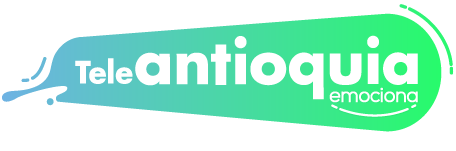 Medellín, 8 de marzo de 2022SOLICITUD DE COTIZACIONES DAF - 07 – 2022CONTRATACIÓN DE PRESTACIÓN DE SERVICIOS DE CÁLCULO ACTUARIALADENDA No. 2TELEANTIOQUIA informa a los interesados en participar en el proceso de solicitud de cotizaciones DAF – 07 - 2022, la siguiente modificación a la invitación a cotizar: Se adiciona al numeral 5:Se calificará con base en la información suministrada en el Formato 2.La empresa que ofrezca el menor precio, recibirá el mayor puntaje asignado y las demás recibirán su calificación en forma decreciente y proporcional a la propuesta superior, utilizando una regla de tres simples.Los demás puntos de la invitación a cotizar continúan igual.Atentamente,WALTER ALBEIRO PINEDA ORREGODirector Administrativo y Financiero